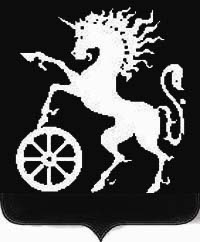 РОССИЙСКАЯ ФЕДЕРАЦИЯКРАСНОЯРСКИЙ КРАЙБОГОТОЛЬСКИЙ ГОРОДСКОЙ  СОВЕТ ДЕПУТАТОВПЯТОГО СОЗЫВАР Е Ш Е Н И Е 08.11.2018                                        г. Боготол                                       № 14-171Об утверждении  Положения о комиссии по увековечиванию  памяти выдающихся граждан и исторических событий в городе Боготоле. В целях установления единого порядка по увековечиванию  памяти выдающихся граждан и исторических событий в городе Боготоле, руководствуясь  пунктом 22.1 части 2 статьи 32, статьей 70  Устава города Боготола, Боготольский городской Совет депутатов РЕШИЛ:1. Утвердить Положение о комиссии по увековечиванию памяти выдающихся граждан и исторических событий в г. Боготоле согласно  приложению.2, Контроль за исполнением настоящего решения возложить на постоянную комиссию Боготольского городского Совета депутатов по социальным  вопросам  и работе с молодежью  (председатель Федоренко С.В.).3. Решение вступает в силу в день, следующим за днем его  опубликования в официальном печатном издании газете «Земля боготольская» и на официальном сайте муниципального образования город Боготол  www.bogotolcity.ru в сети Интернет.Исполняющий полномочия                             Председатель              Главы города Боготола                                    Боготольского городского				         Совета депутатов _____________ Е.М. Деменкова                       __________А.М. Рябчёнок   Приложение к   решению Боготольскогогородского Совета депутатовот 08.11.2018 № 14-171ПОЛОЖЕНИЕО КОМИССИИ ПО УВЕКОВЕЧИВАНИЮ ПАМЯТИ ВЫДАЮЩИХСЯ ГРАЖДАН И ИСТОРИЧЕСКИХ СОБЫТИЙ В ГОРОДЕ БОГОТОЛЕ1. ОБЩИЕ ПОЛОЖЕНИЯ1.1. Комиссия по увековечиванию памяти выдающихся граждан и исторических событий в городе Боготоле (далее - Комиссия) создана в целях согласования установки мемориальных сооружений в следующих формах:- установки мемориальной доски на доме, предприятии, учреждении, организации, учебном заведении, другом объекте;- памятников, памятных знаков;- присвоения фамилий и имен улицам, площадям и др.;- организации акций увековечивания памяти: митинги, собрания, выставки, публикации в средствах массовой информации на территории города.1.2. Комиссия в своей деятельности руководствуется законами Российской Федерации и иными правовыми актами Российской Федерации, законами Красноярского края, Уставом города Боготола, нормативными правовыми актами органов местного самоуправления города, а также настоящим Положением.1.3. Комиссия является постоянно действующим совещательным органом при администрации города, в состав которой входят представители администрации города и ее структурных подразделений, депутаты Боготольского городского Совета депутатов, представители общественности города, специалисты других организаций в количестве 7 (семи) человек.   Персональный состав Комиссии утверждается постановлением администрации города.2. ОСНОВНЫЕ ФУНКЦИИ КОМИССИИ2.1. К ведению Комиссии относится рассмотрение вопросов увековечивания памяти выдающихся граждан и исторических событий в городе Боготоле в форме установки мемориальных сооружений, а именно:- установки мемориальной доски на доме, предприятии, учреждении, организации, учебном заведении, другом объекте;- памятников, памятных знаков;- присвоения фамилий и имен улицам, площадям и др.;- организации акций увековечивания памяти: митинги, собрания, выставки, публикации в средствах массовой информации.2.2. Прием, рассмотрение материалов об увековечивании памяти выдающихся граждан и исторических событий в городе Боготоле.2.3. Определение требований к представляемым материалам по полноте отражения жизненного пути и заслуг выдающихся граждан, исторических событий.2.4. Рассмотрение поступивших материалов и документов, включая их экспертизу, с привлечением ученых, специалистов, общественных организаций.2.5. Согласование эскизов мемориальных досок, памятников, памятных знаков;2.6. Подготовка предложений об увековечивании памяти выдающихся граждан, исторических событий в городе Боготоле и представление их в Боготольский городской Совет депутатов.2.7. Рассмотрение вопросов финансирования мероприятий по увековечиванию памяти совместно с заинтересованными организациями.3. ПРАВА И ОБЯЗАННОСТИ ЧЛЕНОВ КОМИССИИ3.1. Комиссию возглавляет заместитель Главы  города по социальным вопросам и связям с общественностью.3.2. Надлежащую организацию работы Комиссии обеспечивает секретарь Комиссии.3.3. Председатель Комиссии организует и ведет заседания комиссии, контролирует соблюдение законности в деятельности Комиссии, изучает поступившие документы, подписывает протокол заседания, оказывает помощь ответственному секретарю в оформлении необходимой документации при проведении заседания Комиссии, заверяет копии документов, ведет прием граждан по вопросам работы Комиссии.3.4. Секретарь комиссии принимает меры к организационному обеспечению деятельности Комиссии, осуществляет техническое обслуживание работы Комиссии, знакомится со всеми документами, поступившими на рассмотрение Комиссии, разрешает вопрос об отнесении рассмотрения данных документов к компетенции Комиссии.Во время заседания ведет протокол заседания Комиссии.Секретарь Комиссии отвечает за делопроизводство, ведет журнал учета поступивших обращений.4. ПОРЯДОК ПРИНЯТИЯ РЕШЕНИЙ4.1. Заседания Комиссии проводятся по мере поступления обращений граждан, органов государственной власти и местного самоуправления, предприятий, учреждений, организаций, общественных организаций и инициативных групп граждан, содержащих просьбы об увековечивании памяти выдающихся граждан и исторических событий в городе Боготоле. При необходимости приглашаются авторы обращений. Обращение подлежит обязательной регистрации в течение трёх дней с момента поступления и рассматривается в течение 30 дней со дня регистрации обращения.			4.2. Заседание Комиссии является правомочным, если в нем принимает участие не менее половины членов Комиссии.						4.3. Решения Комиссии принимаются большинством голосов в 2/3 от числа членов Комиссии. При равном количестве голосов голос председателя является решающим.4.4. Решение Комиссии оформляется протоколом, который подписывается председателем и ответственным секретарем. Протокол оформляется секретарем комиссии в течение пяти рабочих (но не более семи календарных) дней со дня заседания комиссии. На основании протокола готовится проект решения Боготольского городского Совета депутатов об увековечивании памяти выдающихся граждан и исторических событий в городе Боготоле.	 Срок подготовки проекта решения Боготольского городского Совета депутатов не должен превышать 3 рабочих дней.			4.5. При положительном рассмотрении вопроса секретарь готовит и передает документы на рассмотрение Боготольского городского Совета депутатов.				4.6. После заседания Комиссии, независимо от вынесенного решения, всем инициаторам направляется письменное уведомление о результатах рассмотрения их обращений не позднее 30 дней со дня регистрации  (получения) данного обращения.